   OBEC STŘÍLKY, Koryčanská 47, 768 04 Střílky, IČ 00287776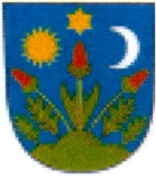 ŽÁDOST O POSKYTNUTÍ DOTACEIdentifikace žadateleŽadatel - fyzická osobaJméno a příjmení: ….………………………………………………………………………………………………….……………Datum narození: ……………………………….……………………………………………………………………………………Adresa bydliště: …………………………………………………………….………………………………………………………. Žadatel – podnikající fyzická osobaJméno a příjmení: ………………………………………………………….……………………………………………………....Datum narození: ..……………………………………………………………………………………………………………………Adresa bydliště: ………………………………………………….…………………………………………………………….......Identifikační číslo (bylo-li přiděleno): ……………………………………………………………………………..……….Žadatel – právnická osobaNázev, popř. obchodní firma: …………….…………………………………………………………………………………..Sídlo: ……………………………………………………………………………….……………………………………………………..Identifikační číslo (bylo-li přiděleno): ………………………………………………………………………………………Identifikace osob zastupujících právnickou osobu s uvedením právního důvodu zastoupení: …………..................................................................................................................................……… Identifikace osob s podílem v této právnické osobě:   ………………………………………………….….……………………………………………………………………………………………………………………………………………………………………………………………………………………….………………….…………………………………………………………………………………………………………………………………………….....Identifikace osob, v nichž má žadatel přímý podíl, a výše tohoto podílu: ….……………….…….………………………………………………………………………………………………………………….……………………………………………………………………………………………………………………………………………….……………………………………………………………………………………………………………………………………………….…………………………………………………………………………………………………………………………………………….……Požadovaná částka:………………………………………………………………………………………………………………..Z toho:  	investice: …………………………………………………..		neinvestice: …………………….…………………………Účel, na který chce žadatel dotaci použít: …………………..………………………………………………………...Doba, v níž má být dosaženo účelu: ……………………………………………………………………………….………Odůvodnění žádosti: …………………………………………………………………………………………………………..….………………………………………………………………………………………………………………………………………………..…………………………………………………………………………………………………………………………………..……………Den vyhotovení žádosti: ………………..………                                                                                                                       za žadatele:                                                                                                           ……………………………………………                                                                                                         podpis osoby zastupující žadatele Seznam příloh žádosti: 